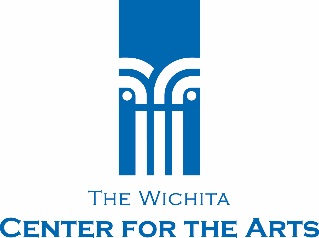 FOR IMMEDIATE RELEASE: April 19, 2016Contact: Katy Dorrah
Wichita Center for the Arts
316-634-2787
katy@wcfta.comWichita Center for the Arts Plans Spring Art Fair
_______________________________________________________________________Champion Local ArtistsWICHITA, Kan. — Wichita Center for the Arts will hold its Spring Art Fair the Friday and Saturday before Mother’s Day. Guests can shop with mom, for mom or just for themselves at this free outdoor event at 9112 E. Central Ave.The art fair will be open 10 a.m. to 7 p.m. on Friday, May 6 and 10 a.m. - 4 p.m. on Saturday, May 7.Center artisans will offer one-of-a-kind pieces in a wide range of prices, and kids will have an opportunity to make a free Mother’s Day project. In addition, the Garden of Eatin’ and Sunflower Espresso food trucks will be on site 10 a.m. to 1:30 p.m. both days.###About Wichita Center for the Arts
The Center’s mission is to be a vibrant arts hub in Wichita and the region by providing opportunities to appreciate, participate in and create art in an atmosphere of lifelong learning. It was originally founded in 1920 as the Wichita Art Association and is the area’s oldest visual arts organization. The gallery is open 1 to 5 p.m. Tuesday through Sunday. Admission is free. Visit wcfta.com or call 316.634.2787.